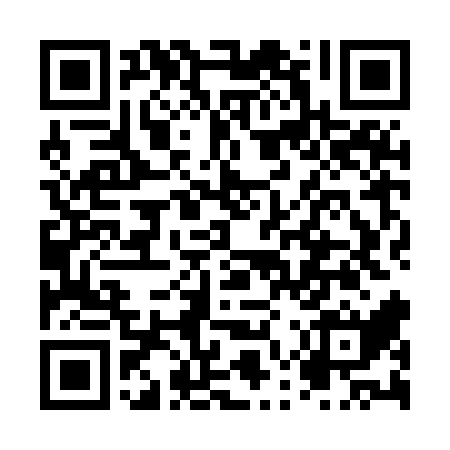 Ramadan times for Bubenai, LithuaniaMon 11 Mar 2024 - Wed 10 Apr 2024High Latitude Method: Angle Based RulePrayer Calculation Method: Muslim World LeagueAsar Calculation Method: HanafiPrayer times provided by https://www.salahtimes.comDateDayFajrSuhurSunriseDhuhrAsrIftarMaghribIsha11Mon4:534:536:5712:424:276:296:298:2512Tue4:504:506:5512:424:296:316:318:2813Wed4:474:476:5212:424:316:336:338:3014Thu4:444:446:4912:414:326:356:358:3215Fri4:414:416:4712:414:346:376:378:3516Sat4:394:396:4412:414:366:396:398:3717Sun4:364:366:4212:414:386:416:418:3918Mon4:334:336:3912:404:396:436:438:4219Tue4:294:296:3612:404:416:456:458:4420Wed4:264:266:3412:404:426:476:478:4721Thu4:234:236:3112:394:446:496:498:4922Fri4:204:206:2812:394:466:516:518:5123Sat4:174:176:2612:394:476:536:538:5424Sun4:144:146:2312:394:496:556:558:5625Mon4:114:116:2112:384:506:576:578:5926Tue4:074:076:1812:384:526:596:599:0227Wed4:044:046:1512:384:537:017:019:0428Thu4:014:016:1312:374:557:037:039:0729Fri3:573:576:1012:374:577:057:059:1030Sat3:543:546:0812:374:587:077:079:1231Sun4:514:517:051:366:008:098:0910:151Mon4:474:477:021:366:018:118:1110:182Tue4:444:447:001:366:038:138:1310:213Wed4:404:406:571:366:048:158:1510:234Thu4:374:376:551:356:058:178:1710:265Fri4:334:336:521:356:078:198:1910:296Sat4:294:296:491:356:088:218:2110:327Sun4:264:266:471:346:108:238:2310:358Mon4:224:226:441:346:118:258:2510:389Tue4:184:186:421:346:138:278:2710:4110Wed4:144:146:391:346:148:298:2910:44